                                  Pracovný list z fyziky k učivu Optické vlastnosti oka.Pomenujte jednotlivé časti oka .....................................        ....................................                                                         .....................................       .....................................                                                         .....................................      .....................................                                                         .....................................      ......................................Čo tvorí optickú sústavu oka ? Vymenujte ...........................      .................................                                                                            ...........................      .................................Čo je to akomodácia oka ?        ....................................................................................Ako sa nazýva bod, ktorý oko ešte vidí ostro a zreteľne ? ............................................Ako sa volá bod, na ktorý ešte oko dokáže zaostriť ? ...................................................Ktoré najčastejšie chyby oka poznáš ? .............................. a ........................................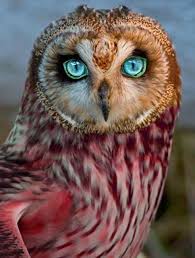 